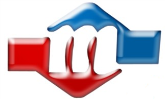 Mescioğlu Bilgi Teknolojileri Yazılım Mühendislik ve Müşavirlik A.Ş. ve Selçuk Üniversitesi (S.Ü.)  işbirliği ile düzenlenen;MESCİOĞLU BİLGİ TEKNOLOJİLERİ YAZILIM MÜHENDİSLİK ve MÜŞAVİRLİK A.Ş.Mutlukent Mah. 1920. Cadde No:65-1 06810 Ümitköy/ANKARATel:  (0312) 235 20 00   Fax: (0312) 235 57 83MESCİOĞLU BİLGİ TEKNOLOJİLERİ YAZILIM MÜHENDİSLİK ve MÜŞAVİRLİK A.Ş.Mutlukent Mah. 1920. Cadde No:65-1 06810 Ümitköy/ANKARATel:  (0312) 235 20 00   Fax: (0312) 235 57 83Fotogrametrik Kıymetlendirme Operatörü Yetiştirme Eğitim Programı Kayıt FormuFotogrametrik Kıymetlendirme Operatörü Yetiştirme Eğitim Programı Kayıt FormuFotogrametrik Kıymetlendirme Operatörü Yetiştirme Eğitim Programı Kayıt FormuFotogrametrik Kıymetlendirme Operatörü Yetiştirme Eğitim Programı Kayıt FormuKİŞİSEL BİLGİLERKİŞİSEL BİLGİLERKİŞİSEL BİLGİLERKİŞİSEL BİLGİLERAdı SoyadıT.C. Kimlik NumarasıDoğum YeriDoğum Tarihiİş TelefonuCep TelefonuEv TelefonuE-Mail AdresiEv AdresiMESLEKİ BİLGİLERMESLEKİ BİLGİLERMESLEKİ BİLGİLERMESLEKİ BİLGİLERÇalışılan Yer (Öğrenci ise ilgili okul)Sektörü/Meslekİş AdresiFATURA BİLGİLERİFATURA BİLGİLERİFATURA BİLGİLERİFATURA BİLGİLERİFirma Ad/UnvanVergi DairesiVergi NumarasıAdresDİĞER BİLGİLERDİĞER BİLGİLERDİĞER BİLGİLERDİĞER BİLGİLERİletişim Yolu Tercihi          Cep Telefonu               Ev Telefonu                İş Telefonu                E-Mail Adresiİletişim Yolu Tercihi          Cep Telefonu               Ev Telefonu                İş Telefonu                E-Mail Adresiİletişim Yolu Tercihi          Cep Telefonu               Ev Telefonu                İş Telefonu                E-Mail Adresiİletişim Yolu Tercihi          Cep Telefonu               Ev Telefonu                İş Telefonu                E-Mail AdresiSertifika Gönderim Adresi Tercihi         Ev Adresi                       İş Adresi                     Fatura Adresi Sertifika Gönderim Adresi Tercihi         Ev Adresi                       İş Adresi                     Fatura Adresi Sertifika Gönderim Adresi Tercihi         Ev Adresi                       İş Adresi                     Fatura Adresi Sertifika Gönderim Adresi Tercihi         Ev Adresi                       İş Adresi                     Fatura Adresi SÖZLEŞMEİşbu sözleşme; Selçuk Üniversitesi (S.Ü.) ile Mescioğlu Bilgi Teknolojileri Yazılım Mühendislik ve Müşavirlik A.Ş. tarafından ortaklaşa düzenlenen “Fotogrametrik Kıymetlendirme Operatörü Yetiştirme Eğitimi” programına ön kayıt ile başvuran ve söz konusu eğitime katılım için gerekli asgari koşulları sağladığı, yapılan mülakat sonucu belirlenerek kesin kayıt işlemi yapmak üzere davet edilen öğrencileri kapsar.Açılacak kurs ile ilgili yapılacak mülakat, parasal işler ve kayıt işlemlerinden Mescioğlu Bilgi Teknolojileri Yazılım Mühendislik ve Müşavirlik A.Ş. sorumludur.Yeterli başvurunun bulunmaması halinde programı açıp açmamak Selçuk Üniversitesi ve Mescioğlu Bilgi Teknolojileri Yazılım Mühendislik ve Müşavirlik A.Ş.’nin takdirindedir. Programın açılmamasına karar verilirse başvuranların ödedikleri katılım ücretleri Mescioğlu Bilgi Teknolojileri Yazılım Mühendislik ve Müşavirlik A.Ş. tarafından kendilerine iade edilir. Kontenjan 25 öğrenci ile sınırlıdır.Öğrencinin; 30 saati kuramsal, 150 saati uygulamalı toplam 180 saat (yaklaşık 3 ay) süreli eğitim programının her biri için %80 devam zorunluluğu bulunmaktadır. Sertifikaya hak kazanmak için kuramsal eğitim sonunda yapılacak yazılı, uygulama eğitimi sonunda ise alet başında yapılacak sözlü sınavlardan her biri için 100 üzerinden en az 70 puan alınmak zorundadır. Kuramsal sınavdan başarılı olamayan öğrencinin ilişiği kesilir.Kurs sonunda başarılı olan öğrencilere Selçuk Üniversitesi resmi Başarı Sertifikası verilir. Başarı Sertifikası, S.Ü. tarafından hazırlanan resmi bir belgedir.Sertifika Programı başladıktan sonra derse devam yükümlülüğü yerine getirilmese dahi ödenen ücret hiçbir surette geri ödenmez. Katılımcı, eğitime başlama tarihine 10 gün kalana kadar kayıt iptal talebinde bulunabilir. Eğitim başlama tarihine, 7 gün ve daha az sürede kayıt iptal talebinde bulunulması halinde ödemiş olduğu eğitim ücretinin %50 si iade edilmez. Tam iade; kanunda belirlenmiş mücbir sebepler ve tam teşekküllü hastane raporu ibraz etmek koşulu ile yapılır.Katılımcı; öğretim görevlilerinin ders notlarını, eğitim materyallerini, hiçbir şekilde kopyalayıp çoğaltmayacağını, internet ortamında ve üçüncü kişilerle paylaşmayacağını taahhüt eder. Aksi davranışın tespiti halinde yasal yollara müracaat edilir.Eğitim sonunda sertifikalar katılımcılar tarafından imza karşılığı Mescioğlu Bilgi Teknolojileri Yazılım Mühendislik ve Müşavirlik A.Ş. ofisinden bizzat teslim alınır. Katılımcıların sertifikalarını belirttikleri adrese kargo ile gönderilmesini istemeleri halinde kargoda yaşanan sorunlardan Şirket sorumlu tutulamaz.Eğitimin ilk taksiti kurs başlangıç tarihinden önce, ikinci ve üçüncü taksitler ise belirtilen tarihlerde ilgili banka hesabına yatırılır ve makbuzları idareye teslim edilir. Ödemeyi zamanında yapmayan öğrenciler derse kabul edilmez ve geçen süre devamsızlık hakkından düşülür. Eğitimin sürekliliğini ve uyumunu bozucu tutum ve davranış gösteren öğrencinin ilişiği, ders eğitmeninin başvurusu üzerine derhal kesilir ve ücret iadesi yapılmaz. Sözleşmede yer almayan konular etik kurallar ölçüsünde değerlendirilir.TAAHHÜTNAME__ / __ / ____ tarihinde başlayacak “Fotogrametrik Kıymetlendirme Operatörü Yetiştirme” Eğitim Programı katılımcısı olarak, aşağıda belirttiğim seçenekteki eğitim bedeli tutarını, “Mescioğlu Bilgi Teknolojileri Yazılım Mühendislik ve Müşavirlik A.Ş.”ne, her ne sebeple olursa olsun eğitimden ayrılmam gerekse dahi belirttiğim vade ve/veya vadelerde ödeyeceğimi gayri kabili rücu kabul, beyan ve taahhüt ederim.ÖDEME SEÇENEKLERİ          Peşin Ödeme : Eğitim bedeli olan  3.000 (üç bin) TL.  tutarını peşin olarak ödemek istiyorum.          Taksitli Ödeme : Eğitim bedeli olan 3.000 (üç bin) TL. tutarını 3 taksitte (3X1.000) ödemek istiyorum.Not: Ücretlere KDV dahildir.ONAYSertifika ve Kurs Programlarına ait şartları okudum ve kabul ettim. Yukarıda yazılı olarak beyan etmiş olduğum bilgilerin doğru ve eksiksiz olduğunu gayri kabili rücu olarak kabul ederim.Tarih : __ / __ / _____                                                Adı ve Soyadı :                                                                                        İmza :